US Pay TV Penetration Will Drop Below 50% In 2023By the end of 2023, less than half of US households will have a traditional pay TV subscription. The total number of pay TV households will drop to 65.1 million, a 4.8% decrease from 2022.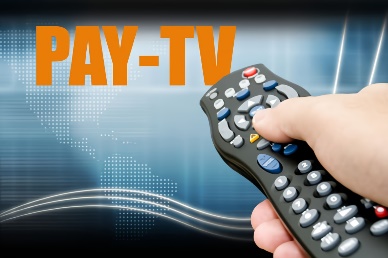 eMarketer 3.15.22https://www.emarketer.com/content/pay-tv-penetration-free-fall?ecid=NL1001 Image credit:http://bzfilm.com/wp-content/uploads/2013/02/pay-tv.jpg 